Formation initiale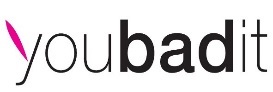 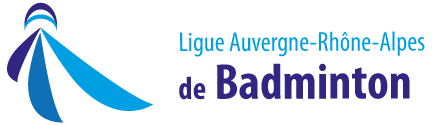 JUGE-ARBITRE LIGUE ACCRÉDITÉLa ligue Auvergne-Rhône-Alpes de badminton organise une troisième session de formation JA accrédités sur la saison 2021-2022, en collaboration avec le comité du Rhône.Cette formation est ouverte aux licenciés de plus de 18 ans.Ils doivent avoir validé la formation GEO (ou SOC) et être à jour de leur licence FFBaD.Précisions : Prévoir un peu de temps pour préparer cette formation en amont des dates de la formation et un contrôle des connaissances sera effectué par écrit au cours du week-end de formation initiale.Les horaires prévisionnels, seront confirmés par les convocations :           Samedi de 9h à 18 h          Dimanche de 9h à 17h Coût de formation (repas midi compris) :   		120 euros pour les licenciés de la ligue AURA		150 euros pour les hors-ligue Règlement à effectuer auprès de la ligue Auvergne-Rhône-Alpes par virement de préférenceIBAN : FR76 139060001485039847588 69BIC : AGRIFRPP 839Ou par chèque à l’ordre de la ligue AURA et à envoyer :Ligue Auvergne-Rhône-Alpes, 37 route du Vercors, 38500 Saint-CassienRestauration : Les repas de midi seront pris sur le site de formation.Hébergement : Il est à la charge des stagiaires Une liste des possibilités d’hébergement avec les tarifs sera communiquée ultérieurement aux stagiaires qui le souhaiterontMatériel : Chaque stagiaire doit avoir du matériel de prise de notes et une clé USB Session 3 09 et 10 juillet 2022 à la Ligue de Tennis 30 rue Lionel Terray 69500 Bron Renseignements auprès de sophie.bluy@badminton-aura.orgResponsable de la formation : Véronique SEILLET     seillet.veronique@orange.frFormateur : Maxence VIDAL   maxence.vidal.bad@gmail.comDate limite d’inscription : Mardi 28 juin 2022Nombre de places limité à 8 : merci de vous inscrire au plus vite. Par contre, en dessous de 6 stagiaires, la formation n’aura pas lieu.		Remplir la fiche d’inscription ci-après Envoyer le document complété par mail à sophie.bluy@badminton-aura.orgAu plus tard le 28 juin 2022 en mettant Véronique SEILLET en copie : seillet.veronique@orange.frP.S. : L’inscription ne sera pas prise en compte sans le règlementFiche d’inscriptionJALA			  SESSION 3  BRON -69- Prénom…………………………………………………..Nom……………………………………………………….N° Licence…………………………………………………..Club (ville en toute lettre) : ……………………………………..…Département :……….Règlement 120€ (ligue AURA) ou 150€ (hors-ligue) :    Virement (de préférence) IBAN : FR76 139060001485039847588 69BIC : AGRIFRPP 839     		Ou par chèque (N° et Banque) À l’ordre de la ligue Auvergne-Rhône-Alpes de badminton et à envoyer à Ligue AURA badminton, 37 route du Vercors, 38500 Saint Cassien.Nombre d’années de pratique du badminton : …………………………………..Date d’obtention SOC ou GÉO : ……………………………………………………………Expérience sur tournoi(s) à la table de marque :…………………………………………………………………………………………………………………………………………………………………………………………………………………………………………………………………………………………………………………………………………………………………………………………………………………………………………………………………………………………………………………………………………………………………………………………………………………………………………….....................................................................................................Motivations pour ce stage :………………………………………………………………………………………………………………………………………………………………………………………………………………………………………………………………………………………………………………………………………………………………………………………………………………………………………………………………………………………………………………………………………………………………………………………………Signature du candidat :					Date :